                   Osnovna škola Matije Vlačića Labin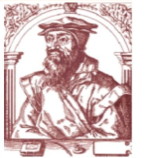 52220  L  A  B  I  N  - Zelenice  4Tel : 052 855-488 ; ravnatelj 854-348e.mail : ured@os-mvlacica-labin.skole.hr                                                          Klasa: 112-02/23-03/10                 Urbroj: 2163-4-9-23-1                 Labin, 06.10.2023. godineOdluka ravnateljice o izboru kandidata temeljem raspisanog NatječajaRavnateljica Osnovne škole Matije Vlačića Labin Sanja Gregorinić Trumić, prof., prema Natječaju objavljenom dana 15.09.2023. godine, te objavljenom na oglasnoj ploči i web stranicama Hrvatskog zavoda za zapošljavanje kao i web-u Škole, provela je postupak za izbor sukladno zakonskim odredbama.U provedenom postupku ravnateljica Škole je uz prethodnu jednoglasnu suglasnost Školskog odbora na sjednici održanoj dana 06.09.2023. godine, donijela: Odluku o izboruna poslovima učitelja/ice razredne nastave u produženom boravku  na određeno/neodređeno i puno radno vrijeme, 40 h ukupnog tjednog radnog vremena – 5 izvršitelj/icaNine Ricci, mag. primarnog obrazovanja iz Paradiža, Sveti Martin, Nedešćina, na određeno i puno radno vrijeme, 40 sati ukupnog radnog vremena, do završetka nastavne godineNensi Zgrablić, mag.primarnog obrazovanja, iz Rapca, na neodređeno i puno radno vrijeme, 40 sati ukupnog radnog vremenaMaje Stojković, mag.primarnog obrazovanja iz Labina, na neodređeno i puno radno vrijeme, 40 sati ukupnog radnog vremenaEme Šćira, mag.primarnog obrazovanja, iz Labina, na neodređeno i puno radno vrijeme, 40 sati ukupnog radnog vremenaAntonie Jelčić, mag.primarnog obrazovanja, iz Trgetari, Raša, na neodređeno i puno radno vrijeme, 40 sati ukupnog radnog vremenana poslovima spremača/ice na određeno i puno radno vrijeme, 40 h ukupnog tjednog radnog vremena – 1 izvršitelj/ica:Rafaele Gržinić iz Plomina, na određeno i puno radno vrijeme, 40 sati ukupnog tjednog radnog vremena, do zaprimanja suglasnosti MZORavnateljica će sklopiti ugovor o radu s izabranim kandidatima sukladno propozicijama iz Natječaja.                                                                                                Ravnateljica Škole:                                                                                                    Sanja Gregorinić Trumić, prof.